ОТКРЫТАЯ ГОРОДСКАЯ ОЛИМПИАДА «ПРИРОДА РОДНОГО КРАЯ»2019-2020 годЗАКЛЮЧИТЕЛЬНЫЙ ЭТАП, 5 класс№ЗаданиеПоле ответовТеоретическая часть. Выберите в заданиях № 1-5 один из предложенных ответов. Внесите номер ответа в соответствующее поле.Теоретическая часть. Выберите в заданиях № 1-5 один из предложенных ответов. Внесите номер ответа в соответствующее поле.Теоретическая часть. Выберите в заданиях № 1-5 один из предложенных ответов. Внесите номер ответа в соответствующее поле.1Название какого уральского озера переводится с башкирского языка  как «Сердце-озеро»?1.Чебаркуль2. Зюраткуль                 
3. Увильды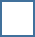 4. Иртяш2Многие растения, произрастающие в нашем краю - безошибочные барометры. Часть растений реагирует на приближающуюся смену погоды изменением положения листьев. Это растение закручивает листья книзу в ясную погоду, к ненастью же поднимает. 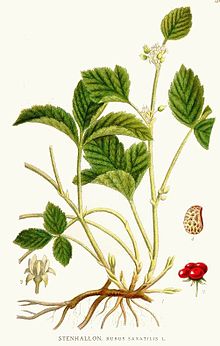 1. Гвоздика-травянка2. Костяника3. Брусника                       4. Голубой цикорий3Всем известно, что речные бобры очень трудолюбивые животные. Они селятся вблизи водоемов и строят норы и хатки для себя и своей семьи. Также на мелких ручьях и речках, семьи бобров строят плотины, с какой целью? 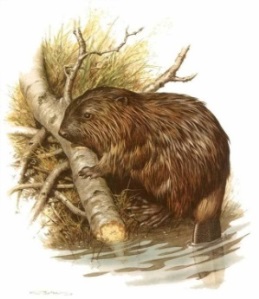 1. Для регулирования уровня воды2. Для обеспечения безопасности от врагов3. Для перемещения по водоему4. Для ловли рыбы         4„Белый ключ“ – один из самых известных гидрологических памятников на Урале, был известен и почитаем еще до революции, считался святым источником. Где он расположен?1. Ильменский заповедник2. Национальный парк «Таганай»3. Национальный парк «Зюраткуль»4. Аркаим                         5Широко распространенный представитель отряда куриных. Птица размером несколько меньше домашней курицы. Длина тела около 50 см, вес 1,5-1,7 кг. Окраска самца черная с металлическим сине-зеленым отливом на голове. Крайние рулевые перья хвоста изогнуты наружу наподобие косы. Самка имеет рыжевато-серую окраску с бурыми пестринами, хвост вилчато вырезанной формы, на крыльях имеются белые перевязи. Обитатели лиственных и смешанных насаждений.1. Рябчик2. Серая куропатка3. Тетерев                      4. ОгарьВ заданиях № 6-7   запишите в поле ответов свой ответВ заданиях № 6-7   запишите в поле ответов свой ответВ заданиях № 6-7   запишите в поле ответов свой ответ6Составьте цепь питания из предложенных представителей, вписав их названия  (3 звена)1.______________ → 2.________________ → 3._____________Представители:Дуб, кабан, волк, белка обыкновенная, сойка, обыкновенная лисица7Выберите «лишнее» понятие. Его номер внесите в поле ответа. Объясните свой выбор:1. Ковыль залесского2. Пырей ползучий3. Ковыль красивейший4. Тонконог ледебура5. Подорожник крашенинникова6. Ежовник обыкновенныйОтвет: В заданиях № 8-9 подберите название к соответствующему изображениюВ заданиях № 8-9 подберите название к соответствующему изображениюВ заданиях № 8-9 подберите название к соответствующему изображению8Подберите название к соответствующему изображению. Внесите номер в поле ответа.Варианты названий:А. Белокрылый клестБ. ЗябликВ. Обыкновенный дубоносГ. Обыкновенная чечевица9Подберите название к соответствующему изображению. Внесите номер в поле ответа.Варианты названий:А. Смолевка бесстебельнаяБ. Гвоздика уральскаяВ. Мануарция гельмаГ. Качим уральскийВ задании № 10 выберите номер неверного утверждения и впишите его в поле ответаВ задании № 10 выберите номер неверного утверждения и впишите его в поле ответаВ задании № 10 выберите номер неверного утверждения и впишите его в поле ответа10Выберите номер неверного утверждения. Впишите его в поле ответа:1. Большую часть произрастающих на территории России голосеменных растений обычно называют хвойные из-за особого строения листьев.2.  Стволы этих деревьев и кустарников богаты смолой. Она  позволяет развиваться спорам  грибов произрастающих на нем.3.  Ещё одной отличительной особенностью голосеменных является развитие на побеге шишек, в которых развиваются семена.4. В лесах встречаются деревья: тенелюбивая ель и светолюбивая сосна, а также кустарник можжевельник.Ответ: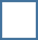 Практическая часть.  Читай внимательно условие в каждом  задании № 11-17Практическая часть.  Читай внимательно условие в каждом  задании № 11-17Практическая часть.  Читай внимательно условие в каждом  задании № 11-1711Работа с текстом. Вставьте пропущенные слова по смыслу, воспользовавшись банком слов.Сурок-байбакСтепной сурок или____________, считается крупнейшим представителем _________________. Байбаки – _______________ животные, с короткими лапками, мощными зубами и когтями. Вес байбака может достигать 10 кг. В мире насчитывается 14 видов сурков. Степной сурок, или байбак, — типичный обитатель ________________. Сурки предпочитают жить на _______________местах, избегая______________ травы и зарослей кустарника, которые закрывают обзор и мешают им вовремя заметить опасность. Байбаки___________________. Любят овёс, цикорий, клевер, вьюнок,_____________, коренья. Хотя в неволе с удовольствием едят____________ и сладости. Любопытно, что байбакам вполне достаточно______________, которая есть в растениях, _____________. Специально у____________, чтобы пить воду, ни один сурок не станет селиться.Банк слов для вставки в текст:Байбак, беличьи, грызуны, крупные, полей, лесов, открытых, высокой, растительноядные, плотоядные, овощи, мясо, вода, роса, река.12Работа с картой Челябинской области.Задание: Обозначьте, какой цифрой на карте обозначены крупнейшие пещеры Челябинской области. Обозначения внесите в поле ответа.Ответы:Игнатьевская пещера   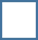 Сугомакская пещера     Пещерный комплексСикияз-Тамак                  13Природное сообщество. Ответьте на вопросы:  1. Как называется это природное сообщество? 2. С какими особенностями  данного природного сообщества связано обитание на них насекомоядных растений?  3. Какие типы болот вам известны?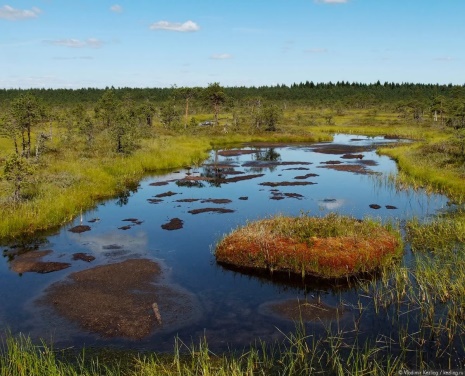  4. Какое значение эти сообщества имеют для человека?Ответы:1________________________ _________________________2________________________ _________________________3________________________ _________________________4________________________ _________________________14Характеристика объекта.Изучите текст и изображение. Ответьте на вопросы.Перед вами многолетнее травянистое растение, имеет большой ареал распространения, однако, занесен в Красную книгу. 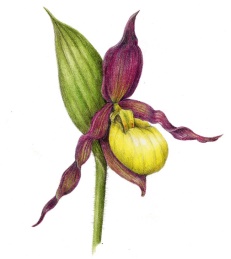 1. Как называется это редкое растение?2. Для чего нужна особая форма цветка этого растения?3. Как размножается это растение?4. С чем связана угроза исчезновения данного растения?Ответы:1.________________________________________________2. ________________________________________________3. ________________________________________________4.________________________________________________15Один фермер решил избавиться от паразитов на своем поле и обработал его средствами химической защиты – пестицидами. После применения, через какое-то время численность этих вредителей, которые так досаждали фермеру, резко возросла. Почему? Объясните ситуацию.Ответ:_____________________________________________________________________ _______________________16Экологические особенности некоторых растений.Распределите признаки, присущие растениям, впишите их номера в соответствующее поле:1. Произрастает в уремных черёмухово-ольховых зарослях в долинах рек.2. Травянистое растение высотой 10—25 см. Корневище тонкое, ползучее, горизонтальное.3. Стелющийся полукустарничек 6-8 см высоты.4. Произрастает по карнизам и расщелинам отвесных известняковых и доломитовых скал.5. Листопадный кустарник высотой до 2,5 м.6. Растёт в подлеске хвойных и смешанных лесов, в зарослях кустарника в оврагах и возле рек.7. Растёт преимущественно по берегам рек, в приречных лесах (уремах) и кустарниковых зарослях, по лесным опушкам, на песках, по лесным прогалинам.8. Деревце, дерево или крупный кустарник высотой 0,6—10 м, крона удлинённая, густая.17Герб города.Рассмотрите изображения гербов городских округов и муниципальных районов Челябинской области.Определите:1. Какой из них символизирует молодой город Южноуральск, если известно, что он был основан казаками, которые пришли на эти земли, чтобы защищать их.2. Какое животное изображено на гербе города Южноуральск?Ответ: 1. Герб города Южноуральск обозначен цифрой           2. На гербе изображен (а) ____________________